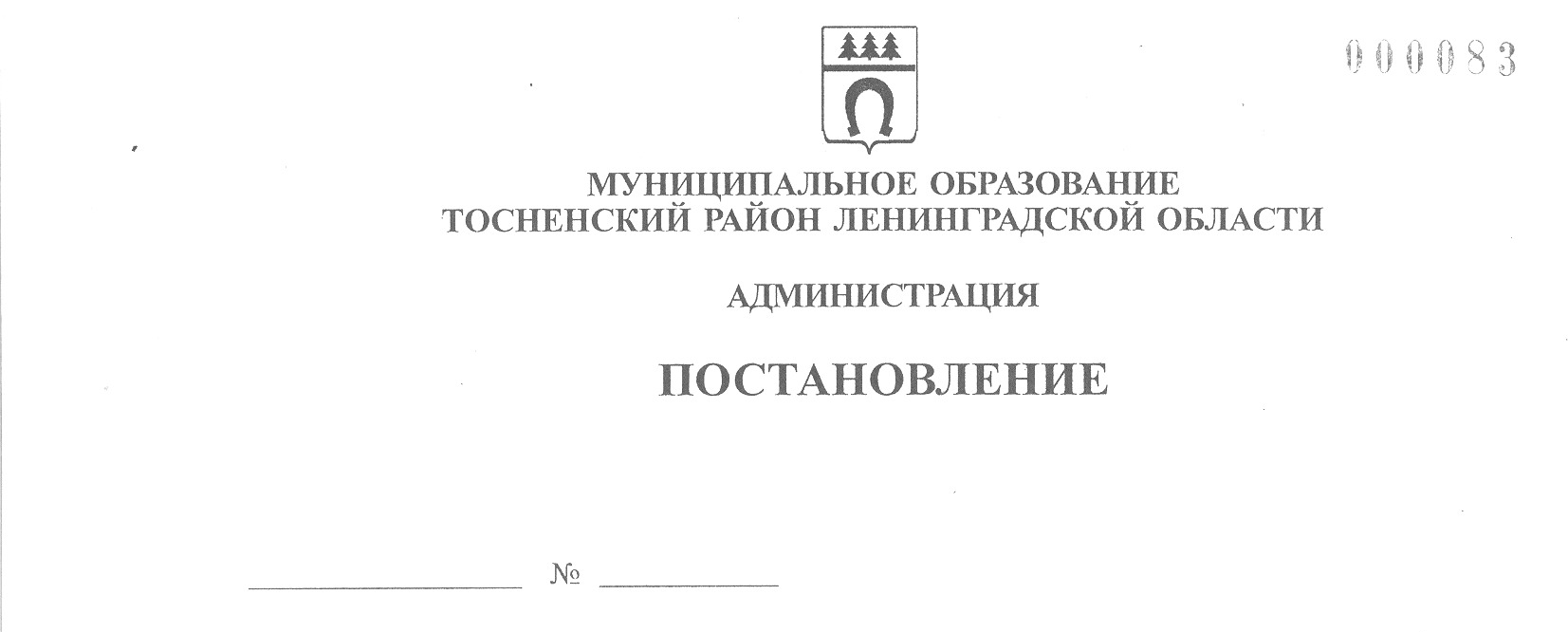 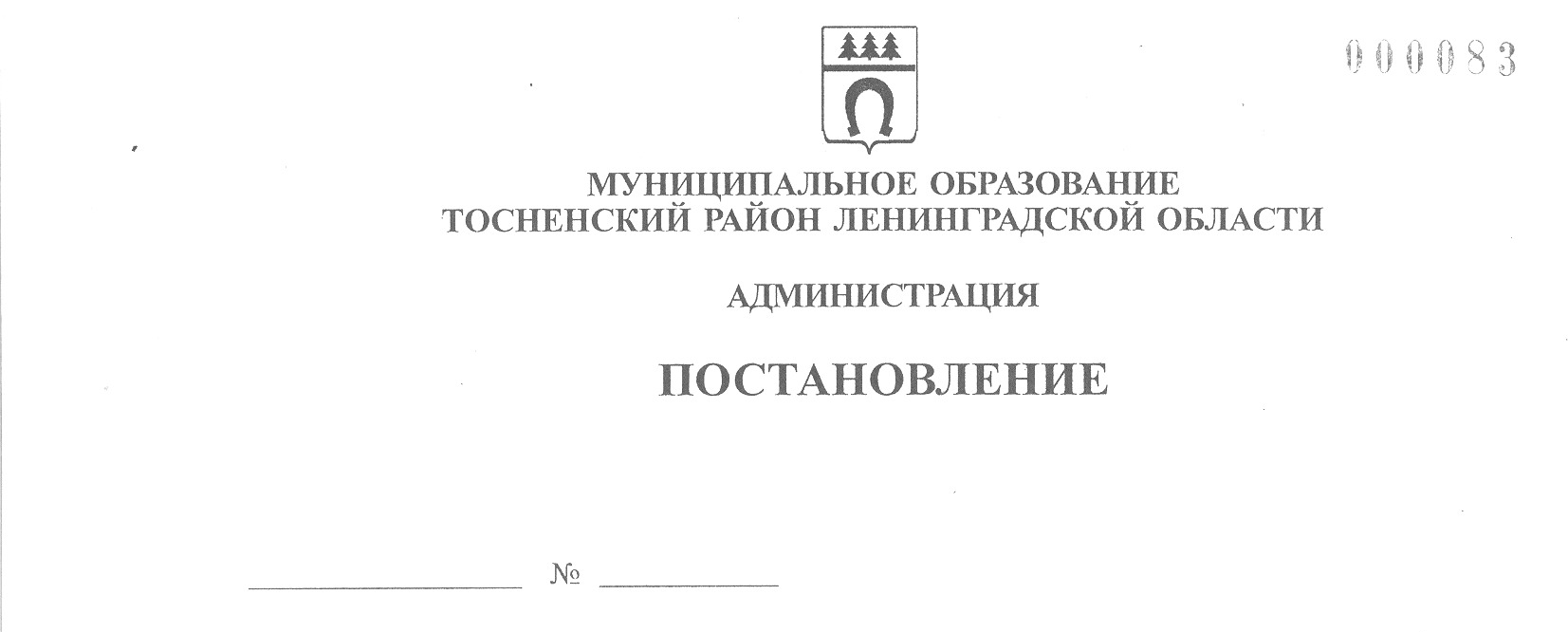      28.06.2021                             1424-паОб утверждении муниципального заданиямуниципальному казенному учреждению«Тосненская спортивная школа олимпийского резерва по дзюдо» на 2021 год и на плановый период 2022-2023 годов	В соответствии с п. 3, 4 статьи 69.2 Бюджетного кодекса Российской Федерации, Положением о порядке формирования муниципального задания на оказание муниципальных услуг (выполнение работ) в отношении муниципальных учреждений муниципального образования Тосненский район Ленинградской области, муниципальных учреждений    муниципального образования Тосненское городское поселение Тосненского района       Ленинградской области и финансового обеспечения выполнения муниципального задания, утвержденным постановлением администрации муниципального образования         Тосненский район Ленинградской области от 12.03.2018 № 666-па (с учетом изменений, внесенных постановлениями администрации муниципального образования Тосненский район Ленинградской области от 06.09.2018 № 2202-па и от 29.11.2019 № 2128-па),        администрация муниципального образования Тосненский район Ленинградской областиПОСТАНОВЛЯЕТ:	1. Утвердить муниципальное задание муниципальному казенному учреждению   «Тосненская спортивная школа олимпийского резерва по дзюдо» на 2021 год и плановый период 2022-2023 годов (приложение).	2. Муниципальному казенному учреждению «Тосненская спортивная школа олимпийского резерва по дзюдо» обеспечить выполнение муниципального задания.	3. Отделу молодежной политики, физической культуры и спорта администрации муниципального образования Тосненский район Ленинградской области направить настоящее постановление в пресс-службу комитета по организационной работе, местному      самоуправлению, межнациональным и межконфессиональным отношениям администрации муниципального образования Тосненский район Ленинградской области для обнародования в порядке, установленном Уставом муниципального образования Тосненский район Ленинградской области.	4. Пресс-службе комитета по организационной работе, местному самоуправлению,  межнациональным и межконфессиональным отношениям администрации муниципального образования Тосненский район Ленинградской области обнародовать настоящее постановление в порядке, установленном Уставом муниципального образования Тосненский район Ленинградской области.2	5. Контроль за исполнением постановления возложить на заместителя главы        администрации муниципального образования Тосненский район Ленинградской области по безопасности Цая И.А.	6. Настоящее постановление вступает в силу со дня его принятия.Глава администрации								             А.Г. КлементьевВиноградова Наталья Алексеевна, 8(81361)262999 гв